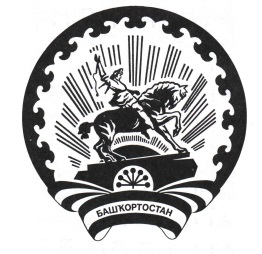 РЕШЕНИЕ«16»    января    2023 г.					                              № 62/1-5с. СтаросубхангуловоО результатах выборов депутатов Совета сельского поселения Иргизлинский сельсовет муниципального района Бурзянский район Республики Башкортостан двадцать девятого созыва 15 января 2023 года 	В соответствии со статьями 84 Кодекса Республики Башкортостан о выборах и на основании первых экземпляров протоколов по избирательным округам, территориальная избирательная комиссия муниципального района Бурзянский район Республики Башкортостан, на которую постановлением Центральной избирательной комиссии Республики Башкортостан №213/100-6 от 19 апреля 2022 года возложены полномочия избирательной комиссии муниципального района Бурзянский район Республики Башкортостан решила:1.  Признать выборы депутатов Совета Иргизлинский сельсовет муниципального района Бурзянский район Республики Башкортостан двадцать девятого созыва 15 января 2023 года состоявшимися и действительными.2. Установить, что депутатами Совета сельского поселения Иргизлинский сельсовет муниципального района Бурзянский район Республики Башкортостан двадцать девятого созыва избраны:- по Салаватскому одномандатному избирательному округу № 1 - Галина Лилия Минигалиевна;-  по Арслановскому одномандатному избирательному округу № 2 - Надыргулов Айнур Талгатович;- по Пугачевскому одномандатному избирательному округу № 3 - Нуруткулов Ильяс Сатвалович;-  по Юлаевскому одномандатному избирательному округу № 4 - Хуснетдинова Зульфия Рафкатовна;- по Агидельскому одномандатному избирательному округу № 5 - Гадельшин Рустам Разитович;-  по Туйбагинскому одномандатному избирательному округу № 6 - Янбердина Гульсина Мударисовна;- по Максютовскому одномандатному избирательному округу № 7 - Кусяпова Гульнара Иштугановна;3. Результаты выборов опубликовать в районной газете Тан, разместить в информационном стенде и на сайте территориальной избирательной комиссии. 4. Настоящее решение направить в Центральную избирательную комиссию Республики Башкортостан, в Совет сельского поселения Иргизлинский сельсовет муниципального района Бурзянский район Республики Башкортостан.Председатель территориальнойизбирательной комиссии                       _________________     С.С. УразаевСекретарь территориальнойизбирательной комиссии                      _________________	 Л.З. Гайсина М.П.ТЕРРИТОРИАЛЬНАЯ ИЗБИРАТЕЛЬНАЯ КОМИССИЯ МУНИЦИПАЛЬНОГО РАЙОНА БУРЗЯНСКИЙ РАЙОН РЕСПУБЛИКИ БАШКОРТОСТАНБАШҠОРТОСТАН РЕСПУБЛИКАҺЫБӨРЙӘН РАЙОНЫМУНИЦИПАЛЬ РАЙОН ТЕРРИТОРИАЛЬ ҺАЙЛАУ КОМИССИЯҺЫ